The Family Court of the State of Delaware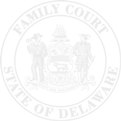 In and For  New Castle County  Kent County  Sussex CountyORDER OF REFERENCE FOR TERMINATION OF PARENTAL RIGHTSDate mailed/emailed:       ,)))))))))File No.:Petitioner)))))))))File No.:       v.       v.)))))))))Petition No.:,)))))))))Petition No.:,)))))))))Respondent)))))))))Respondent)))))))))Having considered the request of the Movant,Having considered the request of the Movant,Having considered the request of the Movant,Having considered the request of the Movant,Having considered the request of the Movant,; andWHEREAS, the foregoing Petition for Termination of Parental Rights having been presented to the WHEREAS, the foregoing Petition for Termination of Parental Rights having been presented to the WHEREAS, the foregoing Petition for Termination of Parental Rights having been presented to the WHEREAS, the foregoing Petition for Termination of Parental Rights having been presented to the WHEREAS, the foregoing Petition for Termination of Parental Rights having been presented to the WHEREAS, the foregoing Petition for Termination of Parental Rights having been presented to the WHEREAS, the foregoing Petition for Termination of Parental Rights having been presented to the WHEREAS, the foregoing Petition for Termination of Parental Rights having been presented to the WHEREAS, the foregoing Petition for Termination of Parental Rights having been presented to the WHEREAS, the foregoing Petition for Termination of Parental Rights having been presented to the WHEREAS, the foregoing Petition for Termination of Parental Rights having been presented to the WHEREAS, the foregoing Petition for Termination of Parental Rights having been presented to the Court; andCourt; andCourt; andCourt; andCourt; andCourt; andCourt; andCourt; andCourt; andCourt; andCourt; andCourt; andWHEREAS, appearing that the Petition has been properly filed:WHEREAS, appearing that the Petition has been properly filed:WHEREAS, appearing that the Petition has been properly filed:WHEREAS, appearing that the Petition has been properly filed:WHEREAS, appearing that the Petition has been properly filed:WHEREAS, appearing that the Petition has been properly filed:WHEREAS, appearing that the Petition has been properly filed:WHEREAS, appearing that the Petition has been properly filed:WHEREAS, appearing that the Petition has been properly filed:WHEREAS, appearing that the Petition has been properly filed:WHEREAS, appearing that the Petition has been properly filed:WHEREAS, appearing that the Petition has been properly filed:IT IS HEREBY ORDERED, thisIT IS HEREBY ORDERED, thisday of ,::1.shall perform a Social Study and submit a shall perform a Social Study and submit a shall perform a Social Study and submit a shall perform a Social Study and submit a shall perform a Social Study and submit a shall perform a Social Study and submit a (Agency)(Agency)(Agency)(Agency)(Agency)report to the Court as required by 13 Del. C. § 1107(b) within six (6) months of the date of this report to the Court as required by 13 Del. C. § 1107(b) within six (6) months of the date of this report to the Court as required by 13 Del. C. § 1107(b) within six (6) months of the date of this report to the Court as required by 13 Del. C. § 1107(b) within six (6) months of the date of this report to the Court as required by 13 Del. C. § 1107(b) within six (6) months of the date of this report to the Court as required by 13 Del. C. § 1107(b) within six (6) months of the date of this report to the Court as required by 13 Del. C. § 1107(b) within six (6) months of the date of this report to the Court as required by 13 Del. C. § 1107(b) within six (6) months of the date of this report to the Court as required by 13 Del. C. § 1107(b) within six (6) months of the date of this report to the Court as required by 13 Del. C. § 1107(b) within six (6) months of the date of this report to the Court as required by 13 Del. C. § 1107(b) within six (6) months of the date of this Order.Order.Order.Order.Order.Order.Order.Order.Order.Order.Order.2.As required by Section 1107(b), the report must consider the best interest factors under As required by Section 1107(b), the report must consider the best interest factors under As required by Section 1107(b), the report must consider the best interest factors under As required by Section 1107(b), the report must consider the best interest factors under As required by Section 1107(b), the report must consider the best interest factors under As required by Section 1107(b), the report must consider the best interest factors under As required by Section 1107(b), the report must consider the best interest factors under As required by Section 1107(b), the report must consider the best interest factors under As required by Section 1107(b), the report must consider the best interest factors under As required by Section 1107(b), the report must consider the best interest factors under As required by Section 1107(b), the report must consider the best interest factors under Section 722 of Title 13 and include all statutorily referenced elements.Section 722 of Title 13 and include all statutorily referenced elements.Section 722 of Title 13 and include all statutorily referenced elements.Section 722 of Title 13 and include all statutorily referenced elements.Section 722 of Title 13 and include all statutorily referenced elements.Section 722 of Title 13 and include all statutorily referenced elements.Section 722 of Title 13 and include all statutorily referenced elements.Section 722 of Title 13 and include all statutorily referenced elements.Section 722 of Title 13 and include all statutorily referenced elements.Section 722 of Title 13 and include all statutorily referenced elements.Section 722 of Title 13 and include all statutorily referenced elements.Judge SignatureJudge Print